En mode création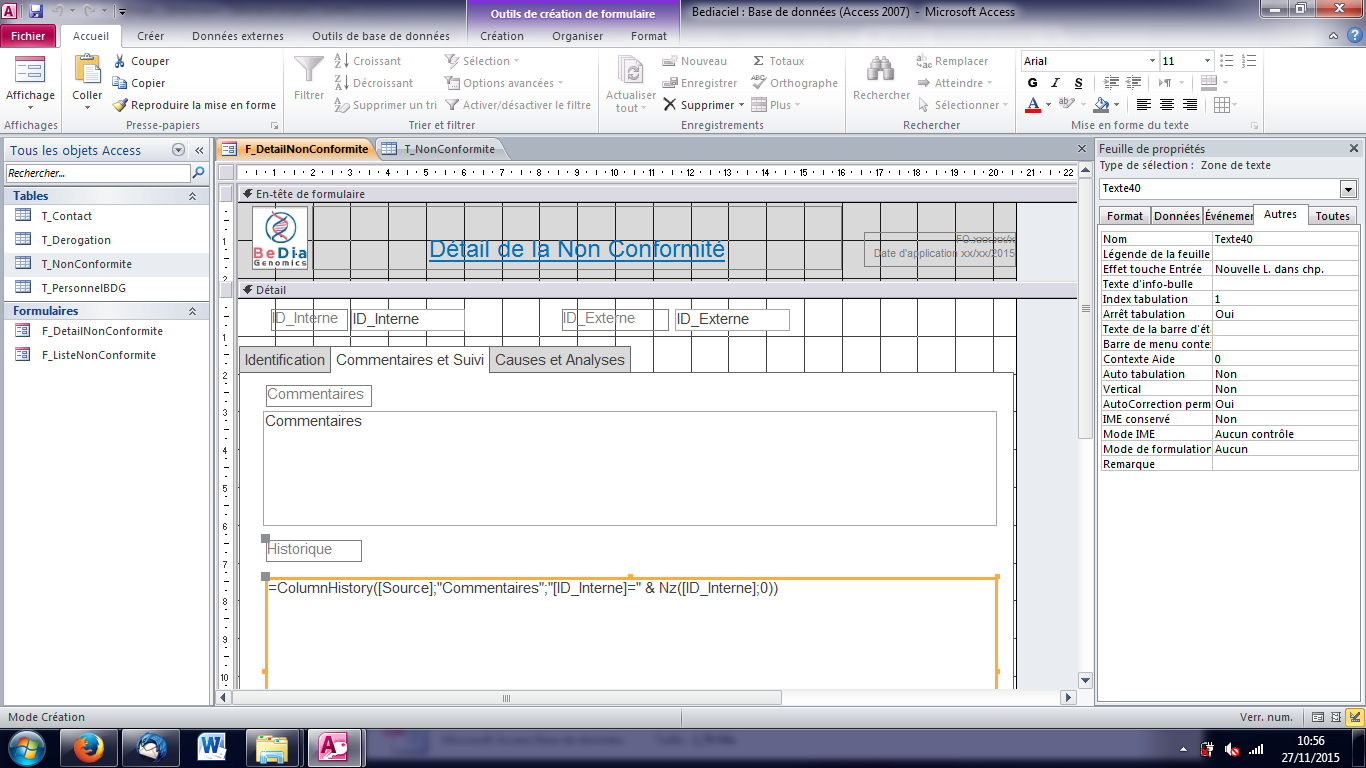 En mode formulaire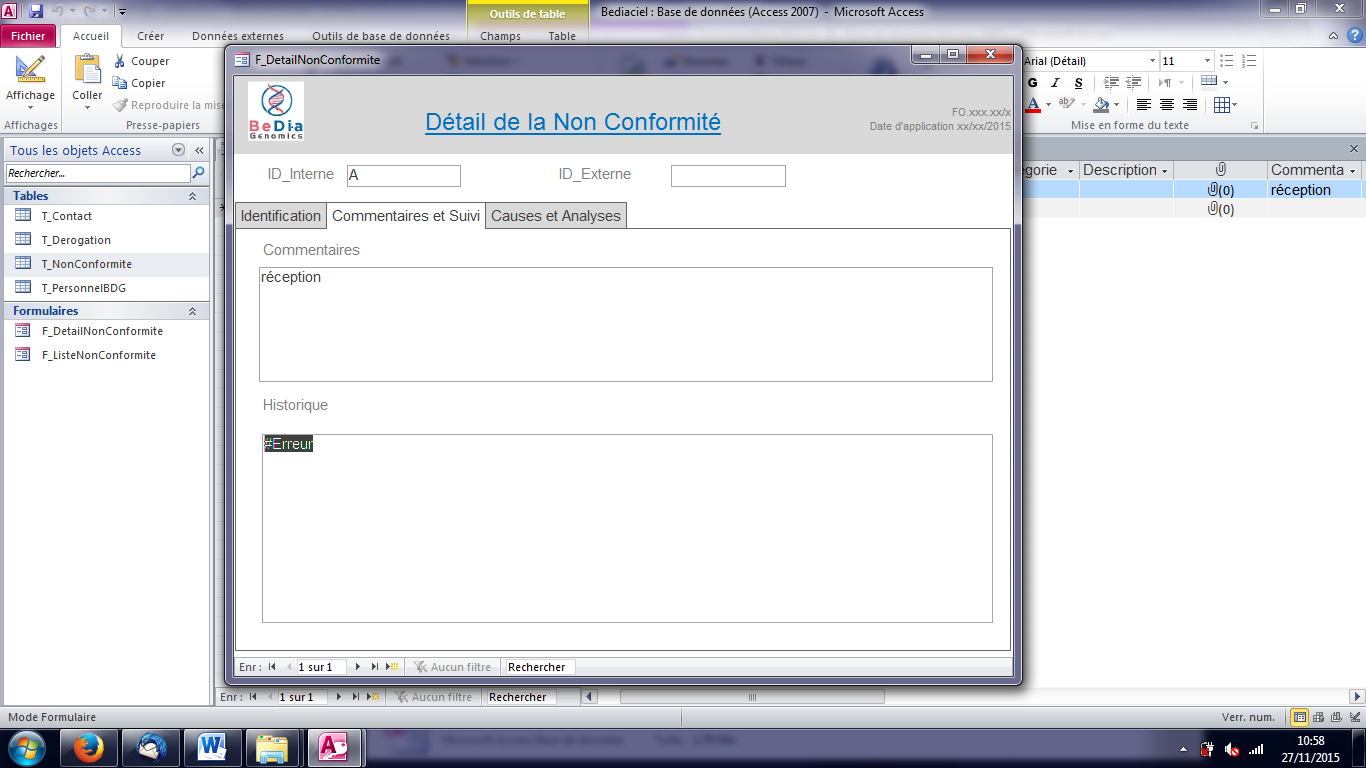 